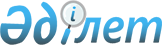 Об утверждении Положения о Государственном учреждении "Управление жилищной инспекции города Астаны"
					
			Утративший силу
			
			
		
					Постановление акимата города Астаны от 10 марта 2015 года № 09-348. Зарегистрировано Департаментом юстиции города Астаны 1 апреля 2015 года № 893. Утратило силу постановлением акимата города Астаны от 28 февраля 2018 года № 06-400 (вводится в действие со дня его первого официального опубликования)
      Сноска. Утратило силу постановлением акимата г. Астаны от 28.02.2018 № 06-400 (вводится в действие со дня его первого официального опубликования).
      В соответствии с законами Республики Казахстан от 23 января 2001 года "О местном государственном управлении и самоуправлении в Республике Казахстан" и от 29 декабря 2014 года "О внесении изменений и дополнений в некоторые законодательные акты Республики Казахстан по вопросам жилищных отношений", акимат города Астаны ПОСТАНОВЛЯЕТ:
      1. Утвердить Положение о Государственном учреждении "Управление жилищной инспекции города Астаны" согласно приложению.
      2. Государственному учреждению "Управление жилищной инспекции города Астаны" произвести государственную регистрацию настоящего постановления в органах юстиции с последующим опубликованием в официальных и периодических печатных изданиях, а также на интернет- ресурсе, определяемом Правительством Республики Казахстан, и на интернет - ресурсе акимата города Астаны.
      3. Контроль за исполнением настоящего постановления возложить на заместителя акима города Астаны Айтмухаметова К.К.
      4. Настоящее постановление вводится в действие по истечении десяти календарных дней после дня его первого официального опубликования. Положение
о Государственном учреждении "Управление
жилищной инспекции города Астаны"
1. Общие положения
      1. Государственное учреждение "Управление жилищной инспекции города Астаны" (далее – Управление) является государственным органом Республики Казахстан, осуществляющим государственный контроль в сфере управления жилищным фондом на территории города Астаны, в пределах предоставленных ему полномочий.
      2. Управление не имеет ведомств.
      3. Управление осуществляет свою деятельность в соответствии с Конституцией и законами Республики Казахстан "О жилищных отношениях", "О газе и газоснабжении", "О гражданской защите", актами Президента и Правительства Республики Казахстан, иными нормативными правовыми актами, а также настоящим Положением.
      4. Управление является юридическим лицом в организационно-правовой форме государственного учреждения, имеет печати и штампы со своим наименованием на государственном языке, бланки установленного образца, в соответствии с законодательством Республики Казахстан счета в органах казначейства.
      5. Управление вступает в гражданско-правовые отношения от собственного имени.
      6. Управление имеет право выступать стороной гражданско-правовых отношений от имени государства, если оно уполномочено на это в соответствии с законодательством Республики Казахстан.
      7. Управление по вопросам своей компетенции в установленном законодательством Республики Казахстан порядке принимает решения, оформляемые приказами руководителя Управления и другими актами, предусмотренными законодательством Республики Казахстан.
      8. Структура и лимит штатной численности Управления утверждаются в соответствии с действующим законодательством Республики Казахстан.
      9. Местонахождение Управления: Республика Казахстан, 010000, город Астана, район "Сарыарка", улица Желтоқсан, № 43.
      10. Полное наименование государственного органа – Государственное учреждение "Управление жилищной инспекции города Астаны".
      11. Настоящее Положение является учредительным документом Управления.
      12. Финансирование деятельности Управления осуществляется из средств бюджета города Астаны.
      13. Управлению запрещается вступать в договорные отношения с субъектами предпринимательства на предмет выполнения обязанностей, являющихся функциями Управления.
      Если Управлению законодательными актами Республики Казахстан предоставлено право осуществлять приносящую доходы деятельность, то доходы, полученные от такой деятельности, направляются в доход государственного бюджета. 2. Миссия, основные задачи, функции, права и обязанности Управления
      14. Миссия Управления: осуществление государственного контроля в сфере управления жилищным фондом, надзор за соблюдением требований безопасной эксплуатации в сфере газоснабжения, газопотребляющих систем, оборудования котельных установок на объектах жилищно-коммунального хозяйства, подъемных сооружений (лифты, эскалаторы, фуникулеры), смонтированных на объектах коммунально-бытового назначения (жилищный фонд).
      15. Задачи:
      1) реализация государственной политики в сфере жилищных отношений;
      2) реализация гендерной семейно-демографической политики;
      3) соблюдение норм гендерного баланса при принятии на работу и продвижении сотрудников;
      4) соблюдение норм антикоррупционного законодательства Республики Казахстан.
      16. Функции:
      1) организация технического обследования общего имущества объекта кондоминиума;
      2) определение перечня, периодов и очередности проведения отдельных видов капитального ремонта общего имущества объекта кондоминиума;
      3) согласование сметы расходов на проведение отдельных видов капитального ремонта общего имущества объекта кондоминиума, представленной органом управления объекта кондоминиума;
      4) принятие участия в комиссиях по приемке выполненных работ по отдельным видам капитального ремонта общего имущества кондоминиума;
      5) участие в работе рабочих и государственных комиссий по приемке в эксплуатацию законченного строительства и реконструированных систем газораспределения и газопотребления, подъемных сооружений (лифты, эскалаторы, фуникулеры), оборудования котельных установок на объектах жилищно-коммунального хозяйства, на соответствие требованиям законодательных и нормативных правовых актов Республики Казахстан;
      6) осуществление государственного контроля в сфере управления жилищным фондом;
      7) осуществление государственного контроля за соблюдением требований безопасной эксплуатации газопотребляющих систем и газового оборудования бытовых и коммунально-бытовых потребителей, оборудования котельных установок на объектах жилищно-коммунального хозяйства и подъемных сооружениях (лифты, эскалаторы, фуникулеры);
      8) разработка и утверждение планов проверок в соответствии с Законом Республики Казахстан "О государственном контроле и надзоре в Республике Казахстан";
      9) проведение проверки наличия отчета по управлению объектом кондоминиума при обращении собственников помещений (квартир) объекта кондоминиума;
      10) при недостижении соглашения между собственниками помещений (квартир) о выборе формы управления объектом кондоминиума в месячный срок, при вводе в эксплуатацию жилого дома (жилого здания) определяет на трехмесячный срок обслуживающую организацию, которая осуществляет функции органа управления объектом кондоминиума;
      11) осуществляет прием граждан, рассматривает в пределах своей компетенции письма и обращения граждан;
      12) осуществляют иные функции, предусмотренные законами Республики Казахстан "О жилищных отношениях", "О газе и газоснабжении", "О гражданской защите", актами Президента и Правительства Республики Казахстан.
      17. Права и обязанности:
      1) при предъявлении служебного удостоверения посещать проверяемый объект во время проведения проверки;
      2) при проведении проверки запрашивать любую необходимую информацию, знакомиться с оригиналами документов, относящихся к предмету проверки;
      3) проводить проверки в соответствии с Законом Республики Казахстан "О государственном контроле и надзоре в Республике Казахстан";
      4) не препятствовать установленному режиму работы проверяемого объекта в период проведения проверки;
      5) обеспечивать сохранность полученных документов и сведений, полученных в результате проведения проверки;
      6) составлять акты о нарушениях порядка содержания общего имущества объекта кондоминиума, о нарушениях правил и технических регламентов безопасной эксплуатации систем газораспределения и газопотребления, подъемных сооружений (лифты, эскалаторы, фуникулеры), запрещать эксплуатацию неисправных технических устройств, представляющих угрозу жизни и здоровью людей, на период до устранения неисправностей технического устройства, за исключением случаев, когда это связано с приостановкой, остановкой производства;
      7) выносить обязательные для исполнения предписания по устранению нарушений правил содержания общего имущества объекта кондоминиума, правил промышленной безопасности, норм технологического проектирования, на опасных производственных объектах, недостатков в изготовлении и монтаже оборудования, снижающих безопасность при его эксплуатации. В случае неисполнения требований предписания об устранении нарушений, выявленных в результате проведенной проверки, подготовка и подача искового заявления о принудительном исполнении требований предписания либо о приостановлении или запрещении частично или полностью деятельности физического или юридического лица;
      8) составлять протокола и рассматривать дела об административных правонарушениях;
      9) рекомендовать кандидатуру председателей кооперативов собственников квартир (помещений) общему собранию жильцов в соответствии с утвержденными квалификационными требованиями и иные вопросы;
      10) быть истцом и ответчиком в суде;
      11) осуществлять иные полномочия, предусмотренные законами Республики Казахстан "О жилищных отношениях", "О газе и газоснабжении", "О гражданской защите", актами Президента и Правительства Республики Казахстан. 3. Организация деятельности Управления
      18. Руководство Управлением осуществляется руководителем, который несет персональную ответственность за выполнение возложенных на Управление задач и осуществление им своих функций, а также за противодействие коррупции.
      19. Руководитель Управления назначается на должность и освобождается от должности распоряжением акима города Астаны.
      20. Руководитель Управления имеет заместителей, которые назначаются на должности и освобождаются от должностей в соответствии с законодательством Республики Казахстан.
      21. Полномочия руководителя Управления:
      1) определяет обязанности и полномочия, устанавливает степень ответственности руководителей отделов и структурных подразделений Управления;
      2) несет ответственность за несоблюдение сотрудниками Управления норм антикоррупционного законодательства Республики Казахстан;
      3) назначает на должности и освобождает от должности работников Управления;
      4) налагает дисциплинарные взыскания на сотрудников Управления;
      5) в пределах своей компетенции издает приказы, обязательные для исполнения сотрудниками Управления;
      6) контролирует разработку правовых актов и других документов по вопросам, входящим в компетенцию Управления;
      7) осуществляет контроль за исполнением законодательства Республики Казахстан в сфере жилищного фонда, рассматривает факты его нарушения и принимает по ним решения в пределах своей компетенции;
      8) в пределах своей компетенции представляет Управление в государственных органах и организациях в соответствии с законодательством Республики Казахстан;
      9) утверждает положение об отделах и должностные инструкции сотрудников Управления.
      Исполнение полномочий руководителя Управления в период его отсутствия осуществляется лицом, его замещающим в соответствии с действующим законодательством Республики Казахстан.
      22. Руководитель Управления определяет полномочия своих заместителей в соответствии с действующим законодательством Республики Казахстан. 4. Имущество Управления
      23. Управление может иметь на праве оперативного управления обособленное имущество в случаях, предусмотренных законодательством Республики Казахстан.
      Имущество Управления формируется за счет имущества, переданного ему собственником, а также имущества (включая денежные доходы), приобретенного в результате собственной деятельности и иных источников, не запрещенных законодательством Республики Казахстан.
      24. Имущество, закрепленное за Управлением, относится к коммунальной собственности.
      25. Управление не вправе самостоятельно отчуждать или иным способом распоряжаться закрепленным за ним имуществом и имуществом, приобретенным за счет средств, выданных ему по плану финансирования, если иное не установлено законодательством Республики Казахстан. 5. Реорганизация и упразднение Управления
      26. Реорганизация и упразднение Управления осуществляются в соответствии с законодательством Республики Казахстан.
					© 2012. РГП на ПХВ «Институт законодательства и правовой информации Республики Казахстан» Министерства юстиции Республики Казахстан
				
Аким
А. ДжаксыбековПриложение
к постановлению акимата
города Астаны
от 10 марта 2015 года
№ 09-348